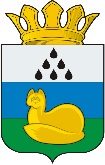 Администрация Уватского муниципального районаПостановление 27 февраля 2024 г.    		         с. Уват 		                               № 33В соответствии со ст.179 Бюджетного кодекса Российской Федерации от 31.07.1998 №145-ФЗ, Федеральным законом от 06.10.2003 №131-ФЗ «Об общих принципах организации местного самоуправления в Российской Федерации», Уставом Уватского муниципального района Тюменской области, постановлением администрации Уватского муниципального района от 10.10.2017 №185 «О формировании, реализации и оценке эффективности муниципальных программ Уватского муниципального района»:1. Внести в постановление администрации Уватского муниципального района от 15.04.2016 №65 «Об утверждении муниципальной программы «Переселение граждан из непригодных для проживания жилых помещений и многоквартирных домов, признанных аварийными и подлежащими сносу» на 2023-2025 годы» (в редакции постановлений администрации Уватского муниципального района от 30.03.2017 №58, от 28.06.2017 №124, от 19.09.2017 № 170, от 31.10.2017 №206, от 13.03.2018 №43, от 13.11.2018 №187, от 26.02.2019 №27, от 18.02.2020 №31, от 04.08.2020 №240, от 10.11.2020 №314, от 16.02.2021 №26, от 15.03.2022 №45, от 06.12.2022 №254, от 12.09.2023 №210) (далее по тексту – постановление) следующие изменения: а) в наименовании, пункте 1 постановления слова «на 2023-2025 годы» заменить словами «на 2024-2026 годы»;б) в пункте 2 постановления слова «за 2022 год» заменить словами «за 2023 год»;в) пункт 5 постановления изложить в следующей редакции: «5. Настоящее постановление вступает в силу со дня его обнародования и распространяет свое действие на правоотношения, возникшие с 01.01.2024, за исключением пункта 2 настоящего постановления, распространяющего свое действие на правоотношения с 01.01.2013 по 31.12.2013.»;г) приложение к постановлению изложить в новой редакции согласно приложению к настоящему постановлению.2. Сектору делопроизводства, документационного обеспечения и контроля аппарата главы администрации Уватского муниципального района (А.Ю. Васильева) настоящее постановление:а) обнародовать путем его размещения на информационных стендах в местах, установленных администрацией Уватского муниципального района;б) направить для размещения на официальном сайте Уватского муниципального района в информационно-телекоммуникационной сети «Интернет».3. Настоящее постановление вступает в силу со дня его обнародования и распространяет свое действие на правоотношения, возникшие с 01.01.2024.4. Контроль за исполнением настоящего постановления возложить на заместителя Главы Администрации Уватского муниципального района, курирующего Управление имущественных отношений и земельных ресурсов.Глава	В.И. ЕлизаровПриложениек постановлению администрацииУватского муниципального района 27 февраля 2024 г. № 33МУНИЦИПАЛЬНАЯ ПРОГРАММА«Переселение граждан из непригодных для проживания жилых помещений и многоквартирных домов, признанных аварийными и подлежащими сносу» на 2024-2026 годыс. Уват2024 годПаспорт программы«Переселение граждан из непригодных для проживания жилых помещений и многоквартирных домов, признанных аварийными и подлежащими сносу» на 2024-2026 годыРаздел 1. Приоритеты и цели муниципальной политики Уватского муниципального района в жилищной сфереВ соответствии со Стратегией социально-экономического развития Уватского муниципального района до 2030 года, утвержденной решением Думы Уватского муниципального района от 19.03.2020 №415 (далее по тексту – Стратегия) главным стратегическим приоритетом является повышение качества жизни населения на основе формирования модели конкурентоспособной экономики, обладающей долгосрочным потенциалом динамичного роста.Главной целью Стратегии является развитие экономики и, как следствие, повышение качества жизни населения. Достижение главной цели становится возможным при реализации совокупности взаимосвязанных стратегических целей, в том числе в повышении обеспеченности населения благоустроенным жильем.Аварийный жилищный фонд не только ухудшает внешний облик территорий муниципальных образований, но и, в первую очередь, создает угрозу безопасного и благоприятного проживания в нем граждан.Таким образом, ликвидация аварийного жилищного фонда и переселение граждан в благоустроенные жилые помещения соответствуют главному стратегическому приоритету развития Уватского муниципального района, обозначенному в Стратегии, являются неотъемлемой частью реализации стратегической цели повышения обеспеченности населения благоустроенным жильем.Целью муниципальной программы «Переселение граждан из непригодных для проживания жилых помещений и многоквартирных домов, признанных аварийными и подлежащими сносу» на 2024-2026 годы» (далее по тексту – Программа) является ликвидация многоквартирных домов, признанных в установленном порядке аварийными и подлежащими сносу или реконструкции, расположенных в Уватском муниципальном районе.Основными задачами Программы являются:а) расселение аварийных многоквартирных домов;б) снижение доли аварийного жилищного фонда в Уватском муниципальном районе;в) оптимизация и развитие территорий Уватского муниципального района, занятых аварийным жилищным фондом.Раздел 2. Система основных мероприятий муниципальной программыВ соответствии с поставленными целями и задачами система программных мероприятий включает в себя работу по следующим направлениям:Признание жилых помещений непригодными для проживания и многоквартирных домов аварийными и подлежащими сносу или реконструкции, проведение экспертизы приобретенных для переселения жилых помещений, разработка проектов сноса расселенных домов.Подготовка документов, необходимых для рассмотрения жилых помещений и многоквартирных домов межведомственной комиссией по оценке и обследованию помещений в целях признания их жилыми помещениями, жилых помещений непригодными для проживания и многоквартирных домов аварийными и подлежащими сносу или реконструкции (далее по тексту – Комиссия) может осуществляться за счет средств бюджета Уватского муниципального района, в случае если такие жилые помещения являются муниципальной собственностью.В случае если жилые помещения являются собственностью граждан, либо в многоквартирном доме преобладают частные жилые помещения, подготовка документов для рассмотрения Комиссией может осуществляться по инициативе и за счет средств граждан - собственников жилых помещений.Проведение Администрацией Уватского муниципального района разъяснительной работы с населением о возможности признания жилых помещений непригодными для проживания и многоквартирных домов аварийными и подлежащими в последующем расселению, сносу или реконструкции на основании документов, подготовленных по инициативе и за счет граждан.Основания и порядок признания жилых помещений непригодными для проживания, многоквартирного дома аварийным и подлежащим сносу или реконструкции, а также перечень документов, необходимых для рассмотрения вопроса о пригодности (непригодности) помещения для проживания и признания многоквартирного дома аварийным определены и установлены в «Положении о признании помещения жилым помещением, жилого помещения непригодным для проживания и многоквартирного дома аварийным и подлежащим сносу», утвержденном Постановлением Правительства Российской Федерации от 28.01.2006 №47, либо иным нормативным правовым актом, действовавшим на момент признания жилого помещения непригодным для проживания/ жилого дома аварийным. В соответствии со ст. 94 Федерального закона от 05.04.2013 № 44-ФЗ «О контрактной системе в сфере закупок товаров, работ, услуг для обеспечения государственных и муниципальных нужд» для проверки поставленных товаров Администрация Уватского муниципального района как заказчик обязана провести экспертизу жилых помещений, приобретаемых для переселения граждан из аварийного жилищного фонда.Составление и корректировка реестра жилых помещений, непригодных для проживания, и многоквартирных домов, признанных аварийными и подлежащими сносу Уватского муниципального района (приложение 4).В данный реестр подлежат включению:а) жилые помещения, находящиеся в муниципальной и частной собственности, в многоквартирных домах, признанные непригодными для проживания;б) муниципальные одноквартирные дома, признанные непригодными для проживания;в) многоквартирные дома, признанные аварийными и подлежащими сносу.  Реестр подлежит актуализации и корректировке по мере необходимости, но не реже чем раз в год, при этом уточняется объем аварийного жилищного фонда путем исключения объектов в связи с расселением и сносом, включения по мере признания домов аварийными или непригодными, уточнения численности проживающего в нем населения и проводится корректировка объемов необходимого финансирования мероприятий программы из областного и местного бюджетов.Сведения о жилых помещениях, признанных непригодными для проживания, и многоквартирных домах, признанных аварийными и подлежащими сносу, размещаются:а) на сайте https://www.reformagkh.ru/ в автоматизированной информационной системе «Реформа ЖКХ», являющейся публичным источником данных об аварийном жилищном фонде Тюменской области Российской Федерации;б) на Официальном портале органов государственной власти Тюменской области https://admtyumen.ru/opendata.htm в форме открытых данных. Проведение технической экспертизы и инвентаризации непригодного для проживания жилищного фонда позволит классифицировать непригодный для проживания жилищный фонд по категориям возможностей его восстановления и определения в последующем его использования -  восстановление (реконструкция) или снос.Формирование нормативной правовой базы для переселения граждан из аварийного и непригодного для проживания жилищного фонда.Правовое обеспечение процедуры изъятия жилых помещений для муниципальных нужд при признании дома аварийным и подлежащим реконструкции и/или сносу по части соблюдения жилищных прав собственников и нанимателей жилых помещений в аварийных многоквартирных домах, осуществляется в соответствии с действующим жилищным законодательством.Порядок формирования очередности расселения определяется в соответствии с принятым Постановлением Администрации Уватского муниципального района от 12.09.2023 № 209 «О мерах по переселению граждан из многоквартирных домов, признанных аварийными и подлежащими сносу, признанных аварийными и подлежащими реконструкции, и муниципальных жилых помещений, признанных непригодными для проживания на территории Уватского муниципального района» путем включения многоквартирного дома, признанного аварийным и подлежащим сносу или реконструкции, и муниципальных жилых помещений, признанных  непригодными для проживания, в установленном порядке в соответствующий адресный перечень в соответствии с датой признания аварийности   (приложение ХХ)         Проведение разъяснительной работы, мероприятий, направленных на информирование граждан, проживающих в аварийном жилищном фонде, об условиях, сроках, порядке переселения, особенностях и способах возмещения за изымаемые жилые помещения.Проведение торгов и заключение муниципальных контрактов на приобретение жилых помещений в домах, введенных в эксплуатацию и в строящихся домах.Приемка жилых помещений, предоставляемых гражданам при переселении их из аварийного жилищного фонда, осуществляется комиссией с участием представителей заинтересованной общественности.Переселение граждан из аварийного и непригодного для проживания жилищного фонда.Изъятие для муниципальных нужд земельного участка, на котором размещен дом, признанный в установленном порядке аварийным и подлежащим сносу, предусматривает изъятие для муниципальных нужд всех жилых помещений в вышеуказанном доме.  Гражданам, проживающим в жилых помещениях аварийного фонда по договорам социального найма, предоставляется другое благоустроенное жилое помещение по договору социального найма.Гражданам, владеющим жилым помещением, признанным непригодным для проживания, на праве собственности, предоставляется по выбору:а) возмещение за жилое помещение;б) другое жилое помещение, пригодное для постоянного проживания, с зачетом его стоимости при определении размера возмещения за изымаемое жилое помещение в выкупную цену по договору (соглашению).Размер возмещения за жилое помещение определяется в соответствии со статьей 32 Жилищного кодекса Российской Федерации.Возмещение собственнику предоставляется в безналичной форме с зачислением суммы возмещения на банковский счет собственника освобождаемого жилого помещения.Снос (реконструкция) аварийного и непригодного для проживания жилищного фонда.Предоставление в Главное управление строительства Тюменской области сведений о ходе реализации адресной программы и отчетности о расходовании средств, направленных на переселение граждан из аварийного жилищного фонда.Решение проблемы переселения граждан из непригодного для проживания жилищного фонда будет осуществляться путем:а) формирования жилищного фонда для переселения граждан из жилых помещений (жилых домов), признанных непригодными для проживания и подлежащих сносу;б) поэтапного переселения жильцов и снос (реконструкция) непригодного для проживания жилищного фонда.Привлечение и аккумулирование бюджетных и внебюджетных финансовых ресурсов для реализации Программы. Обеспечение целевого расходования средств, выделенных на приобретение жилых помещений и (или) предоставление возмещения за жилые помещения для переселения граждан, проживающих в аварийных многоквартирных домах.Финансирование мероприятий по переселению из аварийных многоквартирных домов, подлежащих сносу и/или реконструкции, включенных в адресные программы расселения аварийного жилья, осуществляется в порядке софинансирования средств областного и местного бюджета.Выделение средств областного бюджета осуществляется при условии обязательного наличия в местном бюджете требуемой доли софинансирования.  Привлечение и эффективное использование бюджетных средств, выделяемых на реализацию Программы, достигается путем аккумулирования финансовых ресурсов в бюджете муниципального образования по следующим источникам: плата за найм жилых помещений в муниципальном жилищном фонде, средства бюджета муниципального образования, а также привлечение дополнительных источников финансирования (внебюджетных средств).Расходование средств на реализацию программных мероприятий носит целевой характер и осуществляется:а) на признание жилых помещений непригодными для проживания и многоквартирных домов аварийными и подлежащими сносу или реконструкции;     б) на приобретение в целях переселения граждан жилых помещений в строящихся домах, и/или введенных в эксплуатацию;     в) в соответствии с пунктом 5 части 1 статьи 56.7 Земельного кодекса Российской Федерации на проведение оценки изымаемых жилых помещений, а также по оценке жилых помещений, предоставляемых взамен изымаемых;     г) на проведение экспертизы приобретаемых в целях переселения граждан жилых помещений;     д) на подготовку проектов сноса и на снос непригодных для проживания жилых помещений и аварийных многоквартирных домов;       е)  на приобретение жилых помещений маневренного фонда.Разработка и внедрение схем оптимального использования освободившихся в результате переселения зданий, сооружений и земельных участков.Проведение аукционов освобожденных земельных участков для новой застройки. Разработка и конкурсный отбор инвестиционных проектов для финансирования комплексной застройки территорий, освобождающихся в результате сноса, расселенных непригодных для проживания жилых помещений (жилых домов), в первую очередь, территорий, имеющих высокую градостроительную ценность.Раздел 3. Финансовое обеспечение муниципальной программыПрогнозируемые расходы на реализацию муниципальной программы «Переселение граждан из непригодных для проживания жилых помещений и многоквартирных домов, признанных аварийными и подлежащими сносу» в том числе за период 2024-2026 годы составят 22765,16 тыс. руб. (утвержденный бюджет), 33055,33 тыс.руб. (планируемые бюджетные средства) в том числе:* в том числе 8603,57 — средства областного бюджета, 1694,35 — местный бюджет. Объемы финансирования на 2024-2026 годы подлежат ежегодному уточнению при формировании проекта бюджета на соответствующий год, исходя из его возможностей.Бюджетными ресурсами являются целевые средства бюджетов Тюменской области и муниципального образования, выделяемые на финансирование Программы, которые могут быть образованы за счет следующих источников:а) средства областного бюджета, предусмотренные на реализацию мероприятий по переселению граждан из непригодного (аварийного) для проживания жилищного фонда;б) средства, образуемые в результате эффективного использования муниципальных земель. Платежи от продажи в собственность (или долгосрочную аренду) под коммерческое строительство ценных в градостроительном отношении земельных участков, находящихся в центре населенного пункта, где расположены непригодные для проживания жилые помещения;в) средства, образуемые в результате поступления платы за наем муниципального жилищного фонда;г) средства бюджета муниципального образования, выделяемые на реализацию Программы.К внебюджетным ресурсам, привлекаемым для финансирования Программы, относятся:а) средства застройщиков в соответствии со ст. 46.1. Градостроительного кодекса Российской Федерации;б) средства организаций, заинтересованных в реализации Программы.Объемы, структура затрат и источники финансирования мероприятий Программы могут корректироваться в соответствии с учетом их приоритетности и финансовых возможностей.Раздел 4. Ожидаемые конечные результаты и показатели Программы1. За период реализации Программы при соблюдении графика финансирования должно быть расселено не менее 6772,9 м2 непригодного для проживания жилья, снесено не менее 151 жилых помещений, признанных непригодными для проживания или расположенных в 18 многоквартирных домах, признанных аварийными и подлежащими сносу.2. Общая площадь построенного или приобретенного жилья составит 9282,7 м2. Увеличение общей площади жилья связано с предоставлением гражданам жилых помещений большей площадью в случае, когда предоставить равнозначное жилое помещение не представляется возможным.3. Количество переселенных семей составит 139. Путем переселения в благоустроенное жилье будут обеспечены безопасные условия для 223 человек.4. Реализация Программы позволит обеспечить переселение граждан, проживающих в жилых помещениях, признанных непригодными для проживания, а также обеспечит выполнение обязательств органов местного самоуправления перед гражданами, проживающими в условиях, непригодных для постоянного проживания, что может привести к снижению социальной напряженности.5. Реализация Программы обеспечит улучшение архитектурного облика населенных пунктов Уватского муниципального района.6. В результате реализации Программы прогнозируется снижение темпов роста непригодного для проживания жилищного фонда посредством ликвидации существующего на 01.01.2024 жилищного фонда, признанного в установленном законодательством порядке непригодным для проживания или аварийным и подлежащим сносу (Приложение 4).7. Показатели муниципальной программы «Переселение граждан из непригодных для проживания жилых помещений и многоквартирных домов, признанных аварийными и подлежащими сносу» на 2024-2026 годы представлены в Приложении 2.Раздел 5. Оценка неблагоприятных факторов реализации муниципальной программыОсновным фактором, негативно влияющим на исполнение мероприятий программы, является дефицит /отсутствие жилья, вводимого в эксплуатацию непосредственно от застройщика, наличие которого является необходимым для предоставления собственникам изымаемого аварийного жилья по условиям программ расселения.Строительство многоквартирных домов на территории района осложнено совокупностью факторов, удорожающих производство работ, таких как сложные климатические условия района проведения работ, удаленность от областного центра и городов, где производятся и закупаются строительные материалы, отсутствие предприятий, оснащенных квалифицированными кадрами и необходимой техникой, имеющих необходимые разрешения и лицензии при низкой стоимости 1 квадратного метра общей площади жилья, установленной Главным управлением строительства Тюменской области.Все это приводит к существенному затруднению привлечения предприятий - застройщиков на территорию Уватского муниципального района, требует принятия комплекса необходимых организационных и управленческих решений, направленных на оказание содействия и поддержки предприятиям-застройщикам.Финансирование программных мероприятий по переселению граждан и ликвидации аварийного жилья осуществляется путем софинансирования средств федерального, областного, местного бюджетов. Отсутствие возможности выделения бюджетных средств непосредственно влияет на реализацию мероприятий, а также отрицательно сказывается на реализации программы в целом.К существенно осложняющим факторам реализации мероприятий программы относятся также отсутствие мер правового регулирования ситуаций:-нарушение графиков производства строительных работ предприятиями-застройщиками по причине отсутствия возможности регулировать процесс после заключения муниципального контракта, что впоследствии связано с необходимостью возврата выделяемых бюджетных средств из средств местного бюджета.- перемены выбора способа возмещения собственником изымаемого аварийного жилья (изменение выбора предоставления жилого помещения в пользу выкупа) на стадии уже вложенных бюджетных средств в строительство и покупку жилого помещения, предназначенного в качестве нового жилья для мены аварийной квартиры. В этой ситуации неблагоприятный фактор для муниципального бюджета - необходимость изыскания средств местного бюджета для выплаты возмещения и возврата средств областного бюджета, направленных на покупку нового планируемого к предоставлению взамен аварийного жилья (в связи с целевым адресным подходом направления бюджетных средств). Реализация программных мероприятий расселения усложняется ввиду необходимости участия в судебных процессах, дополнительными расходами на судебные издержки. Приложение 1к муниципальной программе "Переселение граждан из непригодных для проживания жилых помещений и многоквартирных домов, признанных аварийными и подлежащими сносу» в 2024-2026 годахПлан мероприятий по реализации муниципальной программы"Переселение граждан из непригодных для проживания жилых помещений и многоквартирных домов, признанных аварийными и подлежащими сносу» в 2024-2026 годах* в том числе : 8603,57 — областной бюджет, 1694,35 — местный бюджетПриложение 2к муниципальной программе "Переселение граждан из непригодных для проживания жилых помещений и многоквартирных домов, признанных аварийными и подлежащими сносу» в 2024-2026 годахПоказателимуниципальной программы Уватского муниципального района«Переселение граждан из непригодных для проживания жилых помещений и многоквартирных домов, признанных аварийными и подлежащими сносу» на 2024-2026 годы* в графе "Целевое значение показателя" указывается численное значение показателя, характеризующее желаемый (конечный, целевой) результат.* в графе "Обоснование плановых и целевых значений" дается описание способов определения значения показателей либо указывается документ, в соответствии с которым используются значения показателей.Приложение XXк муниципальной программе «Переселение граждан из непригодных для проживания жилых помещений и многоквартирных домов, признанных аварийными и подлежащими сносу» в 2024-2026 годахРеестр многоквартирных домов, признанных аварийными и подлежащими сносу и жилых помещений, непригодных для проживания* Потребность в финансовых ресурсах рассчитывается как общая площадь построенного или приобретенного жилья, умноженная на стоимость одного квадратного метра общей площади жилого помещения по Уватскому муниципальному району, утвержденную приказом Главного управления строительства Тюменской областиПриложение 4 к муниципальной программе «Переселение граждан из непригодных для проживания жилых помещений и многоквартирных домов, признанных аварийными и подлежащими сносу» в 2024-2026 годахРеестржилых помещений, непригодных для проживания, и многоквартирных домов, признанных аварийными и подлежащими сносу Уватского муниципального района*А	– аварийный и подлежащий сносу, Н	– непригодное для проживания Приложение 5                   к муниципальной программе "Переселение граждан из непригодных для проживания жилых помещений и многоквартирных домов, признанных аварийными и подлежащими сносу» в 2024-2026 годахПОРЯДОКпереселения из непригодного (аварийного) для проживания жилищного фондаО внесении изменения в постановление администрации Уватского муниципального района от 15.04.2016 № 65 «Об утверждении муниципальной программы «Переселение граждан из непригодных для проживания жилых помещений и многоквартирных домов, признанных аварийными и подлежащими сносу» на 2023-2025 годы»Ответственный исполнитель программыУправление имущественных отношений и земельных ресурсов Администрации Уватского муниципального районаУправление имущественных отношений и земельных ресурсов Администрации Уватского муниципального районаУправление имущественных отношений и земельных ресурсов Администрации Уватского муниципального районаУправление имущественных отношений и земельных ресурсов Администрации Уватского муниципального районаУправление имущественных отношений и земельных ресурсов Администрации Уватского муниципального районаУправление имущественных отношений и земельных ресурсов Администрации Уватского муниципального районаСоисполнители программыМКУ «Дирекция по управлению муниципальным хозяйством Уватского муниципального района»МКУ «Дирекция по управлению муниципальным хозяйством Уватского муниципального района»МКУ «Дирекция по управлению муниципальным хозяйством Уватского муниципального района»МКУ «Дирекция по управлению муниципальным хозяйством Уватского муниципального района»МКУ «Дирекция по управлению муниципальным хозяйством Уватского муниципального района»МКУ «Дирекция по управлению муниципальным хозяйством Уватского муниципального района»Цель программыЛиквидация многоквартирных домов, признанных в установленном порядке аварийными и подлежащими сносу или реконструкции, расположенных в Уватском муниципальном районеЛиквидация многоквартирных домов, признанных в установленном порядке аварийными и подлежащими сносу или реконструкции, расположенных в Уватском муниципальном районеЛиквидация многоквартирных домов, признанных в установленном порядке аварийными и подлежащими сносу или реконструкции, расположенных в Уватском муниципальном районеЛиквидация многоквартирных домов, признанных в установленном порядке аварийными и подлежащими сносу или реконструкции, расположенных в Уватском муниципальном районеЛиквидация многоквартирных домов, признанных в установленном порядке аварийными и подлежащими сносу или реконструкции, расположенных в Уватском муниципальном районеЛиквидация многоквартирных домов, признанных в установленном порядке аварийными и подлежащими сносу или реконструкции, расположенных в Уватском муниципальном районеЗадачи программыа) расселение аварийных многоквартирных домов;б) снижение доли аварийного жилищного фонда в Уватском муниципальном районе;в) оптимизация и развитие территорий Уватского муниципального района, занятых аварийным жилищным фондомг) содействие развитию жилищного строительства на территории Уватского муниципального районаа) расселение аварийных многоквартирных домов;б) снижение доли аварийного жилищного фонда в Уватском муниципальном районе;в) оптимизация и развитие территорий Уватского муниципального района, занятых аварийным жилищным фондомг) содействие развитию жилищного строительства на территории Уватского муниципального районаа) расселение аварийных многоквартирных домов;б) снижение доли аварийного жилищного фонда в Уватском муниципальном районе;в) оптимизация и развитие территорий Уватского муниципального района, занятых аварийным жилищным фондомг) содействие развитию жилищного строительства на территории Уватского муниципального районаа) расселение аварийных многоквартирных домов;б) снижение доли аварийного жилищного фонда в Уватском муниципальном районе;в) оптимизация и развитие территорий Уватского муниципального района, занятых аварийным жилищным фондомг) содействие развитию жилищного строительства на территории Уватского муниципального районаа) расселение аварийных многоквартирных домов;б) снижение доли аварийного жилищного фонда в Уватском муниципальном районе;в) оптимизация и развитие территорий Уватского муниципального района, занятых аварийным жилищным фондомг) содействие развитию жилищного строительства на территории Уватского муниципального районаа) расселение аварийных многоквартирных домов;б) снижение доли аварийного жилищного фонда в Уватском муниципальном районе;в) оптимизация и развитие территорий Уватского муниципального района, занятых аварийным жилищным фондомг) содействие развитию жилищного строительства на территории Уватского муниципального районаСроки реализации программы2024-2026 годы2024-2026 годы2024-2026 годы2024-2026 годы2024-2026 годы2024-2026 годыОбъемы и источники финансированияФинансирование, тыс. руб.2023 г.(план)2024 г.(план)2025 г.2026 г.Всего на 2024-2026 гг.:Объемы и источники финансированияфедеральный бюджет0,000,000,000,000,00Объемы и источники финансированияобластной бюджет18 115,00  8 603,57    0,000,008 603,57Объемы и источники финансированияместный бюджет36 480,9512 544,4711 915,040,0024 459,51Объемы и источники финансированияУтвержденный бюджет-10 850,1211 915,040,0022 765,16Объемы и источники финансированияПланируемые бюджетные средства-10 297,92*0,000,0010 297,92*Объемы и источники финансированияВсего:54 595,9521 148,0411 915,040,0033 055,33* в том числе: 8 603,57 — средства областного бюджета; 1694,35 — местный бюджет* в том числе: 8 603,57 — средства областного бюджета; 1694,35 — местный бюджет* в том числе: 8 603,57 — средства областного бюджета; 1694,35 — местный бюджет* в том числе: 8 603,57 — средства областного бюджета; 1694,35 — местный бюджет* в том числе: 8 603,57 — средства областного бюджета; 1694,35 — местный бюджет* в том числе: 8 603,57 — средства областного бюджета; 1694,35 — местный бюджетОжидаемые конечные результаты реализации программыРасселение не менее 6772,9 м2 непригодного для проживания жилья. Обеспечение сноса 151 жилых помещений, расположенных в 18 многоквартирных домах, признанных аварийными и подлежащими сносу.Общая площадь построенного или приобретенного жилья составит 9282,7 м2. Количество переселенных семей составит 139.Путем переселения в благоустроенное жилье будут обеспечены безопасные условия для 223 человек.Переселение граждан, проживающих в непригодном для проживания и аварийном жилищном фонде, обеспечивает выполнение обязательств органов местного самоуправления перед гражданами, проживающими в неблагоприятных и небезопасных условиях, что снижает уровень социальной напряженности.Улучшение архитектурного облика населенных пунктов Уватского муниципального района.Снижение темпов роста непригодного для проживания жилищного фонда путем ликвидации существующего на 01.01.2024 жилищного фонда, признанного в установленном законодательством порядке непригодным для проживания или аварийным и подлежащим сносуРасселение не менее 6772,9 м2 непригодного для проживания жилья. Обеспечение сноса 151 жилых помещений, расположенных в 18 многоквартирных домах, признанных аварийными и подлежащими сносу.Общая площадь построенного или приобретенного жилья составит 9282,7 м2. Количество переселенных семей составит 139.Путем переселения в благоустроенное жилье будут обеспечены безопасные условия для 223 человек.Переселение граждан, проживающих в непригодном для проживания и аварийном жилищном фонде, обеспечивает выполнение обязательств органов местного самоуправления перед гражданами, проживающими в неблагоприятных и небезопасных условиях, что снижает уровень социальной напряженности.Улучшение архитектурного облика населенных пунктов Уватского муниципального района.Снижение темпов роста непригодного для проживания жилищного фонда путем ликвидации существующего на 01.01.2024 жилищного фонда, признанного в установленном законодательством порядке непригодным для проживания или аварийным и подлежащим сносуРасселение не менее 6772,9 м2 непригодного для проживания жилья. Обеспечение сноса 151 жилых помещений, расположенных в 18 многоквартирных домах, признанных аварийными и подлежащими сносу.Общая площадь построенного или приобретенного жилья составит 9282,7 м2. Количество переселенных семей составит 139.Путем переселения в благоустроенное жилье будут обеспечены безопасные условия для 223 человек.Переселение граждан, проживающих в непригодном для проживания и аварийном жилищном фонде, обеспечивает выполнение обязательств органов местного самоуправления перед гражданами, проживающими в неблагоприятных и небезопасных условиях, что снижает уровень социальной напряженности.Улучшение архитектурного облика населенных пунктов Уватского муниципального района.Снижение темпов роста непригодного для проживания жилищного фонда путем ликвидации существующего на 01.01.2024 жилищного фонда, признанного в установленном законодательством порядке непригодным для проживания или аварийным и подлежащим сносуРасселение не менее 6772,9 м2 непригодного для проживания жилья. Обеспечение сноса 151 жилых помещений, расположенных в 18 многоквартирных домах, признанных аварийными и подлежащими сносу.Общая площадь построенного или приобретенного жилья составит 9282,7 м2. Количество переселенных семей составит 139.Путем переселения в благоустроенное жилье будут обеспечены безопасные условия для 223 человек.Переселение граждан, проживающих в непригодном для проживания и аварийном жилищном фонде, обеспечивает выполнение обязательств органов местного самоуправления перед гражданами, проживающими в неблагоприятных и небезопасных условиях, что снижает уровень социальной напряженности.Улучшение архитектурного облика населенных пунктов Уватского муниципального района.Снижение темпов роста непригодного для проживания жилищного фонда путем ликвидации существующего на 01.01.2024 жилищного фонда, признанного в установленном законодательством порядке непригодным для проживания или аварийным и подлежащим сносуРасселение не менее 6772,9 м2 непригодного для проживания жилья. Обеспечение сноса 151 жилых помещений, расположенных в 18 многоквартирных домах, признанных аварийными и подлежащими сносу.Общая площадь построенного или приобретенного жилья составит 9282,7 м2. Количество переселенных семей составит 139.Путем переселения в благоустроенное жилье будут обеспечены безопасные условия для 223 человек.Переселение граждан, проживающих в непригодном для проживания и аварийном жилищном фонде, обеспечивает выполнение обязательств органов местного самоуправления перед гражданами, проживающими в неблагоприятных и небезопасных условиях, что снижает уровень социальной напряженности.Улучшение архитектурного облика населенных пунктов Уватского муниципального района.Снижение темпов роста непригодного для проживания жилищного фонда путем ликвидации существующего на 01.01.2024 жилищного фонда, признанного в установленном законодательством порядке непригодным для проживания или аварийным и подлежащим сносуРасселение не менее 6772,9 м2 непригодного для проживания жилья. Обеспечение сноса 151 жилых помещений, расположенных в 18 многоквартирных домах, признанных аварийными и подлежащими сносу.Общая площадь построенного или приобретенного жилья составит 9282,7 м2. Количество переселенных семей составит 139.Путем переселения в благоустроенное жилье будут обеспечены безопасные условия для 223 человек.Переселение граждан, проживающих в непригодном для проживания и аварийном жилищном фонде, обеспечивает выполнение обязательств органов местного самоуправления перед гражданами, проживающими в неблагоприятных и небезопасных условиях, что снижает уровень социальной напряженности.Улучшение архитектурного облика населенных пунктов Уватского муниципального района.Снижение темпов роста непригодного для проживания жилищного фонда путем ликвидации существующего на 01.01.2024 жилищного фонда, признанного в установленном законодательством порядке непригодным для проживания или аварийным и подлежащим сносуФинансирование, тыс. руб.2023 г.(план)2023 (факт)2024 г.2025 г.2026 г.Всего на 2024-2026 гг.:федеральный бюджет0,000,000,000,000,000,00областной бюджет18 115,009 511,43      8603,570,000,00      0,00местный бюджет36 480,9531857,5312 544,4711 915,040,0022 765,16Всего:54 595,9541 368,9621 148,0411 915,040,0033 055,33Утвержденный бюджет на 2024- 202654 595,9541 368,9610 850,1211 915,040,0022 765,16Планируемый бюджет2024-2026--10 297, 92* 0,000,0010 297, 92*Наименование задачиНаименование мероприятияСроки выполненияОбъемы финансирования на период действия программы, тыс. руб.Объемы финансирования на период действия программы, тыс. руб.Объемы финансирования на период действия программы, тыс. руб.Объемы финансирования на период действия программы, тыс. руб.Получатели бюджетных средствНаименование задачиНаименование мероприятияСроки выполнения2023 год (план)2024 год2025 год2026 годПолучатели бюджетных средствЦель - ликвидация многоквартирных домов, признанных в установленном порядке аварийными и подлежащими сносу или реконструкции, расположенных в Уватском муниципальном районеЦель - ликвидация многоквартирных домов, признанных в установленном порядке аварийными и подлежащими сносу или реконструкции, расположенных в Уватском муниципальном районеЦель - ликвидация многоквартирных домов, признанных в установленном порядке аварийными и подлежащими сносу или реконструкции, расположенных в Уватском муниципальном районеЦель - ликвидация многоквартирных домов, признанных в установленном порядке аварийными и подлежащими сносу или реконструкции, расположенных в Уватском муниципальном районеЦель - ликвидация многоквартирных домов, признанных в установленном порядке аварийными и подлежащими сносу или реконструкции, расположенных в Уватском муниципальном районеЦель - ликвидация многоквартирных домов, признанных в установленном порядке аварийными и подлежащими сносу или реконструкции, расположенных в Уватском муниципальном районеЦель - ликвидация многоквартирных домов, признанных в установленном порядке аварийными и подлежащими сносу или реконструкции, расположенных в Уватском муниципальном районеЦель - ликвидация многоквартирных домов, признанных в установленном порядке аварийными и подлежащими сносу или реконструкции, расположенных в Уватском муниципальном районеЗадача 1. Расселение аварийных многоквартирных домовМероприятие 1. 1.1 Признание жилых помещений непригодными для проживания и многоквартирных домов аварийными и подлежащими сносу или реконструкции, оценка изымаемых жилых помещений, оценка и экспертиза жилых помещений, приобретенных для переселения граждан из аварийного жилищного фонда1.2 Мероприятия по землеустройству и землепользованию2024-2026гг.271,1560,0000,0000,000,000,00Администрация Уватского муниципального районаЗадача 1. Расселение аварийных многоквартирных домовМероприятие 2. 2.1 Приобретение (строительство) жилья и переселение граждан из аварийного и непригодного для проживания жилищного фонда2.2 Переселение граждан из аварийного жилищного фонда2.3 Обеспечение устойчивого сокращения непригодного для проживания жилого фонда (рег.проект)2024-2026 гг.2732,0218 115,0010 837,287,758603,570,000.000,00Администрация Уватского муниципального районаЗадача 1. Расселение аварийных многоквартирных домовМероприятие 3. Приобретение жилых помещений маневренного фонда2024-2026гг.0,000,000,000.00Администрация Уватского муниципального районаЗадача 1. Расселение аварийных многоквартирных домовМероприятие 4. Консервация жилых помещений2024-2026гг.    1 116,220,000,000,00МКУ «Дирекция по управлению муниципальным хозяйством Уватского муниципального района»Задача 1. Расселение аварийных многоквартирных домовМероприятие 5. Временная эксплуатация объектов, охрана объектов, экспертиза технического состояния, демонтаж, утилизация (ликвидация) строительных конструкций (элементов конструкций)2024-2026гг.    0,000,000,000,00МКУ «Дирекция по управлению муниципальным хозяйством Уватского муниципального района»Всего расходы на задачу 1:Всего расходы на задачу 1:2024-2026гг.33 131,678,611,320,000.008611,32Задача 2. Снижение доли аварийного жилищного фонда в Уватском муниципальном районеМероприятие 6. Снос (реконструкция) аварийного и непригодного для проживания жилищного фонда2024-2026гг.21 464,2812 536,7211915,040,00МКУ «Дирекция по управлению муниципальным хозяйством Уватского муниципального района»Всего расходы на задачу 2:Всего расходы на задачу 2:2024-2026гг.21 464,2812 536,7211 915,040,0024 451,76Всего расходы по цели:Всего расходы по цели:2024-2026гг.54 595,95 21 148,0411 915,040.0033 055,33Всего по программе:Всего по программе:2024-2026гг.54 595,9521 148,0411 915,040,0033 055,33Утвержденный бюджетУтвержденный бюджет2024-2026гг.--10 850,1211 915,040,0022 765,16Запланированный бюджетЗапланированный бюджет2024-2026гг.--10 297,72*0,000,0010 297,72*N п/пНаименование показателяЕд. изм.Направленность Базовое значение2023 год (факт)Значение в период реализации программыЗначение в период реализации программыЗначение в период реализации программыЗначение в период реализации программыЦелевое значение показателя*Целевое значение показателя*Обоснование плановых и целевых значений показателей**Обоснование плановых и целевых значений показателей**N п/пНаименование показателяЕд. изм.Направленность Базовое значение2023 год (факт)2024 год(оценка)2025 год(план)2026 год(план)2024-2026 год(план)12345678999910Цель Программы: Ликвидация многоквартирных домов, признанных в установленном порядке аварийными и подлежащими сносу или реконструкции, расположенных в Уватском муниципальном районеЦель Программы: Ликвидация многоквартирных домов, признанных в установленном порядке аварийными и подлежащими сносу или реконструкции, расположенных в Уватском муниципальном районеЦель Программы: Ликвидация многоквартирных домов, признанных в установленном порядке аварийными и подлежащими сносу или реконструкции, расположенных в Уватском муниципальном районеЦель Программы: Ликвидация многоквартирных домов, признанных в установленном порядке аварийными и подлежащими сносу или реконструкции, расположенных в Уватском муниципальном районеЦель Программы: Ликвидация многоквартирных домов, признанных в установленном порядке аварийными и подлежащими сносу или реконструкции, расположенных в Уватском муниципальном районеЦель Программы: Ликвидация многоквартирных домов, признанных в установленном порядке аварийными и подлежащими сносу или реконструкции, расположенных в Уватском муниципальном районеЦель Программы: Ликвидация многоквартирных домов, признанных в установленном порядке аварийными и подлежащими сносу или реконструкции, расположенных в Уватском муниципальном районеЦель Программы: Ликвидация многоквартирных домов, признанных в установленном порядке аварийными и подлежащими сносу или реконструкции, расположенных в Уватском муниципальном районеЦель Программы: Ликвидация многоквартирных домов, признанных в установленном порядке аварийными и подлежащими сносу или реконструкции, расположенных в Уватском муниципальном районеЦель Программы: Ликвидация многоквартирных домов, признанных в установленном порядке аварийными и подлежащими сносу или реконструкции, расположенных в Уватском муниципальном районеЦель Программы: Ликвидация многоквартирных домов, признанных в установленном порядке аварийными и подлежащими сносу или реконструкции, расположенных в Уватском муниципальном районеЦель Программы: Ликвидация многоквартирных домов, признанных в установленном порядке аварийными и подлежащими сносу или реконструкции, расположенных в Уватском муниципальном районеЦель Программы: Ликвидация многоквартирных домов, признанных в установленном порядке аварийными и подлежащими сносу или реконструкции, расположенных в Уватском муниципальном районе1Показатель цели: доля площади снесенных аварийных домов в общей площади признанных непригодными и аварийными домов%прямой10,85319,267,5100100В соответствии с финансированием мероприятий программыВ соответствии с финансированием мероприятий программыВ соответствии с финансированием мероприятий программыЗадача 1. Расселение аварийных многоквартирных домовЗадача 1. Расселение аварийных многоквартирных домовЗадача 1. Расселение аварийных многоквартирных домовЗадача 1. Расселение аварийных многоквартирных домовЗадача 1. Расселение аварийных многоквартирных домовЗадача 1. Расселение аварийных многоквартирных домовЗадача 1. Расселение аварийных многоквартирных домовЗадача 1. Расселение аварийных многоквартирных домовЗадача 1. Расселение аварийных многоквартирных домовЗадача 1. Расселение аварийных многоквартирных домовЗадача 1. Расселение аварийных многоквартирных домовЗадача 1. Расселение аварийных многоквартирных домовЗадача 1. Расселение аварийных многоквартирных домовЗадача 2. Снижение доли аварийного жилищного фонда в Уватском муниципальном районеЗадача 2. Снижение доли аварийного жилищного фонда в Уватском муниципальном районеЗадача 2. Снижение доли аварийного жилищного фонда в Уватском муниципальном районеЗадача 2. Снижение доли аварийного жилищного фонда в Уватском муниципальном районеЗадача 2. Снижение доли аварийного жилищного фонда в Уватском муниципальном районеЗадача 2. Снижение доли аварийного жилищного фонда в Уватском муниципальном районеЗадача 2. Снижение доли аварийного жилищного фонда в Уватском муниципальном районеЗадача 2. Снижение доли аварийного жилищного фонда в Уватском муниципальном районеЗадача 2. Снижение доли аварийного жилищного фонда в Уватском муниципальном районеЗадача 2. Снижение доли аварийного жилищного фонда в Уватском муниципальном районеЗадача 2. Снижение доли аварийного жилищного фонда в Уватском муниципальном районеЗадача 2. Снижение доли аварийного жилищного фонда в Уватском муниципальном районеЗадача 2. Снижение доли аварийного жилищного фонда в Уватском муниципальном районе2Показатель 2. Доля аварийного жилья в общем жилищном фонде%обратный3,43,53,22,000В соответствии с финансированием мероприятий программыВ соответствии с финансированием мероприятий программыВ соответствии с финансированием мероприятий программыЗадача 3. Оптимизация и развитие территорий Уватского муниципального района, занятых аварийным жилищным фондомЗадача 3. Оптимизация и развитие территорий Уватского муниципального района, занятых аварийным жилищным фондомЗадача 3. Оптимизация и развитие территорий Уватского муниципального района, занятых аварийным жилищным фондомЗадача 3. Оптимизация и развитие территорий Уватского муниципального района, занятых аварийным жилищным фондомЗадача 3. Оптимизация и развитие территорий Уватского муниципального района, занятых аварийным жилищным фондомЗадача 3. Оптимизация и развитие территорий Уватского муниципального района, занятых аварийным жилищным фондомЗадача 3. Оптимизация и развитие территорий Уватского муниципального района, занятых аварийным жилищным фондомЗадача 3. Оптимизация и развитие территорий Уватского муниципального района, занятых аварийным жилищным фондомЗадача 3. Оптимизация и развитие территорий Уватского муниципального района, занятых аварийным жилищным фондомЗадача 3. Оптимизация и развитие территорий Уватского муниципального района, занятых аварийным жилищным фондомЗадача 3. Оптимизация и развитие территорий Уватского муниципального района, занятых аварийным жилищным фондомЗадача 3. Оптимизация и развитие территорий Уватского муниципального района, занятых аварийным жилищным фондомЗадача 3. Оптимизация и развитие территорий Уватского муниципального района, занятых аварийным жилищным фондомГод переселения№ п/пАдрес (улица, № дома)Общая площадь дома с МОППлощадь помещений, кв.мПлощадь помещений, кв.мПлощадь помещений, кв.мПлощадь помещений, кв.мКоличество помещенийКоличество помещенийКоличество помещенийКоличество помещенийКоличество помещенийКоличество семейКоличество семейКоличество семейКоличество человек, проживающих в жилом помещении или многоквартирном домеКоличество человек, проживающих в жилом помещении или многоквартирном домеКоличество человек, проживающих в жилом помещении или многоквартирном домеПорядок реализации мероприятий по переселению гражданПорядок реализации мероприятий по переселению гражданПорядок реализации мероприятий по переселению гражданПорядок реализации мероприятий по переселению гражданПорядок реализации мероприятий по переселению гражданОбщая площадь построенного (приобретенного) жилья для целей расселения, кв.м Общая площадь построенного (приобретенного) жилья для целей расселения, кв.м Общая площадь построенного (приобретенного) жилья для целей расселения, кв.м Потребность в финансовых ресурсах на переселение, руб.*Год переселения№ п/пАдрес (улица, № дома)Общая площадь дома с МОПОбщаяв том числе жилых помещенийв том числе жилых помещенийвсеговсегов том числев том числев том числеСтроительство жильяСтроительство жильяСтроительство жильяПриобретение жильяПриобретение жильяГод переселения№ п/пАдрес (улица, № дома)Общая площадь дома с МОПОбщаяв том числе жилых помещенийв том числе жилых помещенийвсеговсегов том числев том числев том числеСтроительство жильяСтроительство жильяСтроительство жильяПриобретение жильяПриобретение жильяГод переселения№ п/пАдрес (улица, № дома)Общая площадь дома с МОПОбщаяв муниципальной собственностив частной собственностив муниципальной собственностив частной собственности123 45678891011111112 12 12 1313131414151515161616МКД, признанные аварийными и подлежащие расселениюМКД, признанные аварийными и подлежащие расселениюМКД, признанные аварийными и подлежащие расселениюМКД, признанные аварийными и подлежащие расселениюМКД, признанные аварийными и подлежащие расселениюМКД, признанные аварийными и подлежащие расселениюМКД, признанные аварийными и подлежащие расселениюМКД, признанные аварийными и подлежащие расселениюМКД, признанные аварийными и подлежащие расселениюМКД, признанные аварийными и подлежащие расселениюМКД, признанные аварийными и подлежащие расселениюМКД, признанные аварийными и подлежащие расселениюМКД, признанные аварийными и подлежащие расселениюМКД, признанные аварийными и подлежащие расселениюМКД, признанные аварийными и подлежащие расселениюМКД, признанные аварийными и подлежащие расселениюМКД, признанные аварийными и подлежащие расселениюМКД, признанные аварийными и подлежащие расселениюМКД, признанные аварийными и подлежащие расселениюМКД, признанные аварийными и подлежащие расселениюМКД, признанные аварийными и подлежащие расселениюМКД, признанные аварийными и подлежащие расселениюМКД, признанные аварийными и подлежащие расселениюМКД, признанные аварийными и подлежащие расселениюМКД, признанные аварийными и подлежащие расселениюМКД, признанные аварийными и подлежащие расселениюМКД, признанные аварийными и подлежащие расселениюМКД, признанные аварийными и подлежащие расселению20211п. Туртас, ул. Ленина, 33*785,4729,8188,8541,0121239121212383838++942,0942,0942,040 433 550,7840 433 550,7840 433 550,7820222п. Туртас ул. Медицинская, д. 13*399,1371,5186,0185,58844888181818++628,0628,0628,026 955 700,5226 955 700,5226 955 700,5220223п. Туртас ул. Инженерная, д. 30*91,491,446,744,72211222141414++180,0180,0180,07 726 156,207 726 156,207 726 156,2020224п. Туртас ул. Победы, д. 8*530,2467,9117,6350,38826888262626++628,0628,0628,026 955 700,5026 955 700,5026 955 700,50ИТОГО (2022)1806,11660,6539,11121,530301020303030969696237823782378102 071 108,00102 071 108,00102 071 108,0020235п. Демьянка ул. Пионерная д. 6 776,8716,7445,9270,81717116151515484848++701,0701,0701,030 089 086,0930 089 086,0930 089 086,0920236п. Демьянка ул. Пионерная д. 8 784,0718,8228,6490,2121248101010383838++808,0808,0808,034 681 856,7234 681 856,7234 681 856,7220237п. Муген, д. 6789,4724,667,0657,61212111111111202020++852,0852,0852,036 570 472,6836 570 472,6836 570 472,6820239с. Демьянское, ул. Нагорная, д.14 В97,297,20,097,22202222999++134,0134,0134,05 751 694,065 751 694,065 751 694,06ИТОГО (2023)2447,42257,3741,51515,843431627383838115115115++2495,02495,02495,0107 093 109,55107 093 109,55107 093 109,55202410с. Демьянское, ул. Нагорная, д. 14 Г102,374,431,443,02211222666++134,0134,0134,05 751 694,065 751 694,065 751 694,06202411с. Демьянское, ул. Нагорная, д.14 Д82,255,555,50,02220111222++92,092,092,03 948 924,283 948 924,283 948 924,28 202412с. Уват, ул. Сургутская, д.16 (решение суда) с переходом на 2024 расчет финансирования181,6181,6109,172,55532555999++113,0113,0113,09 471 505,19 9 471 505,19 9 471 505,19 20248с. Демьянское, ул. Нагорная, д. 14 Б73,773,735,937,82211222555++134,0134,0134,05 751 694,065 751 694,065 751 694,06202413п. Туртас, ул. Московская, д.7208,7208,755,5153,24413444111111++337,0337,0337,028 246 878,3128 246 878,3128 246 878,31202414с. Уват, ул. Советская, д. 10331,1271,0130,9140,16633666121212++291,0291,0291,024 391 221,3324 391 221,3324 391 221,33202415п. Нагорный, ул. Нефтяников, д. 2 (решение суда)813,6747,20,0747,21212012121212202020++942,0942,0942,078 957149,4678 957149,4678 957149,46ИТОГО (2024)1793,21612,1417,91193,833331122323232656565204320432043156 519 066,69156 519 066,69156 519 066,69202516с. Демьянское ул.НПС,  д. 5521,6497,641,4456,21212111121212161616++833,0833,0833,069 820 918,7969 820 918,7969 820 918,79202517с. Демьянское ул.НПС д. 10510,0482,639,7442,91212111121212202020++812,0812,0812,068 060 727,5668 060 727,5668 060 727,56202518с. Демьянское ул.НПС д. 11521,8495,30,0495,31212012121212181818++812,0812,0812,068 060 727,5668 060 727,5668 060 727,56202519с. Демьянское ул.НПС д. 17536,3495,30,0495,31212012121212181818++812,0812,0812,068 060 727,5668 060 727,5668 060 727,56202520с. Уват, ул.Зеленая 1-я, д. 11124,1124,1124,10,02220111222++67,067,067,05 615 848,215 615 848,215 615 848,21202521п. Першино,ул. Октябрьская, д. 3321,8270,3270,30,01111110101010181818++18218218215 254 990,6615 254 990,6615 254 990,66ИТОГО (2025)2535,62365,2475,51889,761611546595959929292351835183518294 873 940,34294 873 940,34294 873 940,34202622п. Туртас, ул. Октябрьская, д. 8717,3717,30,0717,31212012121212161616++94294294278 957 149,4678 957 149,4678 957 149,46202623с. Осинник, ул. Советская, д. 356,656,656,60,02220111222++67,067,067,05 615 848,215 615 848,215 615 848,21202624д. Малый Нарыс, ул. Прямская, д. 1271,371,371,30,02220111111++46,046,046,03 855 656,983 855 656,983 855 656,98202625п. Туртас, ул. Ленина, 39699,3605,054,1550,91212111121212262626++896,0896,0896,075 101 492,4875 101 492,4875 101 492,48202626д. Малый Нарыс, ул. Прямская, д. 1107,1107,1107,102220222888++157,0157,0157,011 231 696,4211 231 696,4211 231 696,42202627п. Демьянка ул. Пионерная д. 10863,0619,3114,5504,81414311131313252525++860,0860,0860,068 228 364,8268 228 364,8268 228 364,82202628п. Туртас, ул. Ленина,д.41789,8728,6181,5547,11818414181818303030++977,7977,7977,766 635 810,8566 635 810,8566 635 810,85202629п. Туртас, ул. Чебунтанская, д.1594,094,045,348,44413222222++136,0136,0136,011 231 696,4211 231 696,4211 231 696,42ИТОГО (2026)3398,42999,2630,42368,5666615516161611101101104081,74081,74081,7320 857 715,60320 857 715,60320 857 715,60202730с. Туртас, ул. Октябрьская, д.7764,0702,70702,71818018181818343434++1 134,01 134,01 134,091 194 669,4491 194 669,4491 194 669,44202731п.Нагорный, ул.Нефтяников, д.4536,3509,7179,9329,7121248121212212121++79179179145 262 060,2045 262 060,2045 262 060,20202732п.Нагорный, ул.Нефтяников, д.6545,3501,9230,6271,3121257121212181818++58658658635 958 192,2735 958 192,2735 958 192,27202733п.Нагорный, ул.Школьная, д.4112,1112,10112,12202222101010++134134134ИТОГО (2027)1957,71826,4410,51415,84444935444444838383264526452645183 646 618,00183 646 618,00183 646 618,00202834с.Уват, ул. Аэродромная, д.7340,6340,648,5273,18817888242424++58258258248 782 442,6648 782 442,6648 782 442,66202835с.Уват, ул.Аэродромная, д.9358,8358,80332,69909888121212++56156156147 022 251,4347 022 251,4347 022 251,43ИТОГО (2028):699,4699,448,5605,7171711616161636363611431143114395 804 694,0995 804 694,0995 804 694,09ИТОГО по аварийному                                       14 728,2                                                                                                                             1 036 249 722,0ИТОГО по аварийному                                       14 728,2                                                                                                                             1 036 249 722,0ИТОГО по аварийному                                       14 728,2                                                                                                                             1 036 249 722,0ИТОГО по аварийному                                       14 728,2                                                                                                                             1 036 249 722,0ИТОГО по аварийному                                       14 728,2                                                                                                                             1 036 249 722,0ИТОГО по аварийному                                       14 728,2                                                                                                                             1 036 249 722,0ИТОГО по аварийному                                       14 728,2                                                                                                                             1 036 249 722,0ИТОГО по аварийному                                       14 728,2                                                                                                                             1 036 249 722,0ИТОГО по аварийному                                       14 728,2                                                                                                                             1 036 249 722,0ИТОГО по аварийному                                       14 728,2                                                                                                                             1 036 249 722,0ИТОГО по аварийному                                       14 728,2                                                                                                                             1 036 249 722,0ИТОГО по аварийному                                       14 728,2                                                                                                                             1 036 249 722,0ИТОГО по аварийному                                       14 728,2                                                                                                                             1 036 249 722,0ИТОГО по аварийному                                       14 728,2                                                                                                                             1 036 249 722,0ИТОГО по аварийному                                       14 728,2                                                                                                                             1 036 249 722,0ИТОГО по аварийному                                       14 728,2                                                                                                                             1 036 249 722,0ИТОГО по аварийному                                       14 728,2                                                                                                                             1 036 249 722,0ИТОГО по аварийному                                       14 728,2                                                                                                                             1 036 249 722,0ИТОГО по аварийному                                       14 728,2                                                                                                                             1 036 249 722,0ИТОГО по аварийному                                       14 728,2                                                                                                                             1 036 249 722,0ИТОГО по аварийному                                       14 728,2                                                                                                                             1 036 249 722,0ИТОГО по аварийному                                       14 728,2                                                                                                                             1 036 249 722,0ИТОГО по аварийному                                       14 728,2                                                                                                                             1 036 249 722,0ИТОГО по аварийному                                       14 728,2                                                                                                                             1 036 249 722,0ИТОГО по аварийному                                       14 728,2                                                                                                                             1 036 249 722,0ИТОГО по аварийному                                       14 728,2                                                                                                                             1 036 249 722,0ИТОГО по аварийному                                       14 728,2                                                                                                                             1 036 249 722,0ИТОГО по аварийному                                       14 728,2                                                                                                                             1 036 249 722,01с. Уват, ул. Сургутская д. 634,834,80,034,81101111111++90,090,090,07 543 676,707 543 676,707 543 676,702д. Яр, ул. Молодёжная д.437,437,40,037,41101111111++67,067,067,05 615 848,215 615 848,215 615 848,213с. Уват, ул. Ленина д. 5432,532,50,032,51101111444++67,067,067,05 615 848,215 615 848,215 615 848,214с. Луговослинкино ул. Луговая д.2531,731,70,031,71101111222++46,046,046,03 855 656,983 855 656,983 855 656,985с. Уват, ул. Центральная д. 1566,966,90,066,91101111222++67,067,067,05 615 848,215 615 848,215 615 848,216с. Солянка ул. Центральная д. 1866,932,20,032,21101111222++46,046,046,03 855 656,983 855 656,983 855 656,987д. Остров ул. Маевская д.838,238,20,038,21101111222++67,067,067,05 615 848,215 615 848,215 615 848,218с. Солянка ул. Центральная д. 145,845,80,045,81101111333++67,067,067,05 615 848,215 615 848,215 615 848,219с. Красный Яр, ул. Советская д. 848,548,50,048,51101111111++90,090,090,07 543 676,707 543 676,707 543 676,7010д. Уки, ул. Луговая, д. 1351,551,50,051,51101111555++46,046,046,03 855 656,983 855 656,983 855 656,9811п. Першино, ул. Иртышская, д. 668,868,80,068,81101111444++67,067,067,05 615 848,215 615 848,215 615 848,2112с. Уват, ул. Октябрьская, д. 9456,956,90,056,91101111111++67,067,067,05 615 848,215 615 848,215 615 848,2113с. Уват, ул. Советская, д. 2861,861,80,061,81101111111++90,090,090,07 543 676,707 543 676,707 543 676,7014с. Горнослинкино, ул. Северная, д.648,248,20,048,21101111333++59,059,059,04 945 299,174 945 299,174 945 299,1715с. Демьянское ул.Подгорная,1633,833,80,033,81101111333++46,046,046,03 855 656,983 855 656,983 855 656,9816с. Горнослинкино, ул. Свердлова,д.2033,633,60,033,61101111111++46,046,046,03 855 656,983 855 656,983 855 656,9817с.Уват, ул.Центральная, д.1240,040,00,040,01101111000++67,067,067,05 615 848,215 615 848,215 615 848,2118с.Красный Яр, ул.Григория Кошкарова,д. 2442,942,90,042,91101111555++90,090,090,07 543 676,707 543 676,707 543 676,70ИТОГО840,2840,20,0840.2181801818181841414111851185118599 325 076,5599 325 076,5599 325 076,55п. Нагорный, ул. Школьная, д. 7, кв. 256,456,456,40,01110000000 + +67,067,067,05 615 848,215 615 848,215 615 848,21ИТОГО56,456,456,40,0111000000067,067,067,05 615 848,215 615 848,215 615 848,21Общая площадь жилья, признанного аварийным и  непригодным для проживания 15624,8№ п/п№ п/пАдрес (улица, № дома)Дата сдачи в эксплуатациюДата сдачи в эксплуатациюПлощадь помещений, кв.мПлощадь помещений, кв.мПлощадь помещений, кв.мПлощадь помещений, кв.мПлощадь помещений, кв.мПлощадь помещений, кв.мПлощадь помещений, кв.мПлощадь помещений, кв.мПлощадь помещений, кв.мПлощадь помещений, кв.мПлощадь помещений, кв.мПлощадь помещений, кв.мДоля муниципального жилищного фонда (%)Доля муниципального жилищного фонда (%)Количество помещенийКоличество помещенийКоличество помещенийКоличество помещенийКоличество помещенийКоличество помещенийКоличество помещенийКоличество помещенийКоличество помещенийКоличество помещенийКоличество помещенийКоличество помещенийКоличество помещенийКоличество помещенийДата, номер заключения межведомственной комиссии Дата, номер заключения межведомственной комиссии Дата, номер заключения межведомственной комиссии Дата, номер заключения межведомственной комиссии Дата, номер распоряжения администрации Уватского муниципального района Дата, номер распоряжения администрации Уватского муниципального района Дата, номер распоряжения администрации Уватского муниципального района Дата, номер распоряжения администрации Уватского муниципального района Дата, номер распоряжения администрации Уватского муниципального района Дата, номер распоряжения администрации Уватского муниципального района Формулировка решения межведомственной комиссии*Формулировка решения межведомственной комиссии*№ п/п№ п/пАдрес (улица, № дома)Дата сдачи в эксплуатациюДата сдачи в эксплуатациюОбщаяОбщаяв том числе жилых помещенийв том числе жилых помещенийв том числе жилых помещенийв том числе жилых помещенийв том числе жилых помещенийв том числе жилых помещенийв том числе жилых помещенийв том числе жилых помещенийв том числе жилых помещенийв том числе жилых помещенийв том числе жилых помещенийвсеговсеговсеговсегов том числев том числев том числев том числев том числев том числев том числев том числев том числев том числе№ п/п№ п/пАдрес (улица, № дома)Дата сдачи в эксплуатациюДата сдачи в эксплуатациюОбщаяОбщаяв том числе жилых помещенийв том числе жилых помещенийв том числе жилых помещенийв том числе жилых помещенийв том числе жилых помещенийв том числе жилых помещенийв том числе жилых помещенийв том числе жилых помещенийв том числе жилых помещенийв том числе жилых помещенийв том числе жилых помещенийвсеговсеговсеговсегов том числев том числев том числев том числев том числев том числев том числев том числев том числев том числе№ п/п№ п/пАдрес (улица, № дома)Дата сдачи в эксплуатациюДата сдачи в эксплуатациюОбщаяОбщаяв муниципальной собственностив муниципальной собственностив муниципальной собственностив муниципальной собственностив частной собственностив частной собственностив частной собственностив частной собственностив частной собственностив частной собственностив муниципальной собственностив муниципальной собственностив муниципальной собственностив муниципальной собственностив муниципальной собственностив муниципальной собственностив частной собственностив частной собственностив частной собственности1123344555566666677888899999910101011111111111112121212131313Уватское сельское поселение 11с. Уват, ул. Ленина д. 5432,532,50,00,00,00,032,532,532,532,532,532,500111100000011107.11.2011 № 407.11.2011 № 407.11.2011 № 407.11.2011 № 407.11.2011 № 407.11.2011 № 407.11.2011 № 1650-р07.11.2011 № 1650-р07.11.2011 № 1650-р07.11.2011 № 1650-рННН22с. Уват, ул. Сургутская д. 634,834,80,00,00,00,034,834,834,834,834,834,800111100000011122.06.2011 № 222.06.2011 № 222.06.2011 № 222.06.2011 № 222.06.2011 № 222.06.2011 № 222.06.2011 № 813-р22.06.2011 № 813-р22.06.2011 № 813-р22.06.2011 № 813-рННН33с. Уват, ул. Центральная д. 1566,966,90,00,00,00,066,966,966,966,966,966,900111100000011116.02.2012 № 616.02.2012 № 616.02.2012 № 616.02.2012 № 616.02.2012 № 616.02.2012 № 616.02.2012 № 232-р16.02.2012 № 232-р16.02.2012 № 232-р16.02.2012 № 232-рННН44с. Уват, ул. Октябрьская, д. 941965196556,956,90,00,00,00,056,956,956,956,956,956,900111100000011126.09.2014 № 3826.09.2014 № 3826.09.2014 № 3826.09.2014 № 3826.09.2014 № 3826.09.2014 № 3826.09.2014 № 1586-р26.09.2014 № 1586-р26.09.2014 № 1586-р26.09.2014 № 1586-рННН55с. Уват, ул. Советская, д. 281950195061,861,80,00,00,00,061,861,861,861,861,861,800111100000011121.02.2017 № 121.02.2017 № 121.02.2017 № 121.02.2017 № 121.02.2017 № 121.02.2017 № 128.02.2017 № 0171-р28.02.2017 № 0171-р28.02.2017 № 0171-р28.02.2017 № 0171-рННН66с. Уват, ул. Советская, д. 1019011901271,00271,00130,9130,9130,9130,9140,1140,1140,1140,1140,1140,14848666633333333330.05.2017 № 430.05.2017 № 430.05.2017 № 430.05.2017 № 430.05.2017 № 430.05.2017 № 406.06.2017 №0643-р06.06.2017 №0643-р06.06.2017 №0643-р06.06.2017 №0643-рААА77с. Уват, ул. Зеленая 1-я, д. 1119901990124,10124,10124,1124,1124,1124,10,00,00,00,00,00,0100100222222222200020.11.2019 №620.11.2019 №620.11.2019 №620.11.2019 №620.11.2019 №620.11.2019 №626.11.2019 №1370-р26.11.2019 №1370-р26.11.2019 №1370-р26.11.2019 №1370-рААА88с. Уват, ул. Сургутская, д.16272,0272,0109,0109,0109,0109,072,572,572,572,572,572,54040555533333322221.12.2021 №321.12.2021 №321.12.2021 №321.12.2021 №321.12.2021 №321.12.2021 №328.12.2021 №1280-р28.12.2021 №1280-р28.12.2021 №1280-р28.12.2021 №1280-рААА99с.Уват, Центральная,121994199440,040,00,00,00,00,040,040,040,040,040,040,040,040,02222000000222№ 1 от 22.06.2023№ 1 от 22.06.2023№ 1 от 22.06.2023№ 1 от 22.06.2023№ 1 от 22.06.2023№ 1 от 22.06.202304.07.2023 №0713-р04.07.2023 №0713-р04.07.2023 №0713-р04.07.2023 №0713-рННН1010с.Уват, ул.Аэродромная, д.7340,6340,648,548,548,548,5273,1273,1273,1273,1273,1273,18888111111777№ 3 от 13.07.2023№ 3 от 13.07.2023№ 3 от 13.07.2023№ 3 от 13.07.2023№ 3 от 13.07.2023№ 3 от 13.07.2023	25.07.2023 № 0820-р	25.07.2023 № 0820-р	25.07.2023 № 0820-р	25.07.2023 № 0820-рААА1111с.Уват, ул.Аэродромная, д.9358,8358,80000332,6332,6332,6332,6332,6332,69999000000999№ 4 от 13.07.2023№ 4 от 13.07.2023№ 4 от 13.07.2023№ 4 от 13.07.2023№ 4 от 13.07.2023№ 4 от 13.07.202325.07.2023 № 0821-р25.07.2023 № 0821-р25.07.2023 № 0821-р25.07.2023 № 0821-рАААВсего:1659,41659,4412,5412,5412,5412,511111111111111111137373737999999282828Туртасское сельское поселение Туртасское сельское поселение Туртасское сельское поселение Туртасское сельское поселение Туртасское сельское поселение Туртасское сельское поселение 1212п. Туртас ул. Медицинская, д. 13371,5371,5186,0186,0186,0186,0185,5185,5185,5185,5185,5185,55050888844444444404.04.2014 № 2404.04.2014 № 2404.04.2014 № 2404.04.2014 № 2404.04.2014 № 2404.04.2014 № 2407.04.2014 № 504-р07.04.2014 № 504-р07.04.2014 № 504-р07.04.2014 № 504-рААА1313п. Туртас ул. Инженерная, д. 3091,491,446,746,746,746,744,744,744,744,744,744,75151222211111111104.04.2014 № 2504.04.2014 № 2504.04.2014 № 2504.04.2014 № 2504.04.2014 № 2504.04.2014 № 2507.04.2014 № 505-р07.04.2014 № 505-р07.04.2014 № 505-р07.04.2014 № 505-рААА1414п. Туртас, ул. Ленина, 3319831983729,8729,8188,8188,8188,8188,8541,0541,0541,0541,0541,0541,026261212121233333399919.06.2014 № 2819.06.2014 № 2819.06.2014 № 2819.06.2014 № 2819.06.2014 № 2819.06.2014 № 2820.06.2014 № 961-р20.06.2014 № 961-р20.06.2014 № 961-р20.06.2014 № 961-рААА1515п. Туртас ул. Победы, д. 819821982467,9467,9117,6117,6117,6117,6350,3350,3350,3350,3350,3350,32525888822222266619.06.2014 № 2919.06.2014 № 2919.06.2014 № 2919.06.2014 № 2919.06.2014 № 2919.06.2014 № 2920.06.2014 № 960-р20.06.2014 № 960-р20.06.2014 № 960-р20.06.2014 № 960-рААА1616п. Туртас, ул. Октябрьская, д. 819781978717,3717,30,00,00,00,0717,3717,3717,3717,3717,3717,3001212121200000012121218.02.2020 № 118.02.2020 № 118.02.2020 № 118.02.2020 № 118.02.2020 № 118.02.2020 № 126.02.2020 №154-р26.02.2020 №154-р26.02.2020 №154-р26.02.2020 №154-рААА1717п. Туртас, ул. Ленина, 391984 1984 605,0605,054,154,154,154,1550,9550,9550,9550,9550,9550,9991212121211111111111114.09.2020  №714.09.2020  №714.09.2020  №714.09.2020  №714.09.2020  №714.09.2020  №722.09.2020 №0799-р 22.09.2020 №0799-р 22.09.2020 №0799-р 22.09.2020 №0799-р ААА1818п. Туртас, ул. Ленина, 41728,6728,6181,5181,5181,5181,5547,1547,1547,1547,1547,1547,122221818181844444414141430.07.2021 №130.07.2021 №130.07.2021 №130.07.2021 №130.07.2021 №130.07.2021 №117.08.2021 №0735-р17.08.2021 №0735-р17.08.2021 №0735-р17.08.2021 №0735-рААА1919п.Туртас, ул.Московская, д.7208,7208,755,555,555,555,5153,2153,2153,2153,2153,2153,22727444411111133327.10.2021 №227.10.2021 №227.10.2021 №227.10.2021 №227.10.2021 №227.10.2021 №209.11.2021 №1039-р09.11.2021 №1039-р09.11.2021 №1039-р09.11.2021 №1039-рААА2020п. Туртас, ул.Чебунтанская, д.1594,094,045,345,345,345,348,448,448,448,448,448,42222222211111111121.12.2021 №421.12.2021 №421.12.2021 №421.12.2021 №421.12.2021 №421.12.2021 №428.12.2021 №1279-р28.12.2021 №1279-р28.12.2021 №1279-р28.12.2021 №1279-рААА2121п.Туртас, ул.Октябрьская, д.719741974702,7702,70,000,000,000,00702,7702,7702,7702,7702,7702,7001818181800000018181817.01.2022 №117.01.2022 №117.01.2022 №117.01.2022 №117.01.2022 №117.01.2022 №125.01.2022 №0038-р25.01.2022 №0038-р25.01.2022 №0038-р25.01.2022 №0038-рАААВсего:4716,94716,9875,5875,5875,5875,53841,13841,13841,13841,13841,13841,123223296969696171717171717797979Демьянское сельское поселение Демьянское сельское поселение Демьянское сельское поселение Демьянское сельское поселение Демьянское сельское поселение Демьянское сельское поселение 2222с. Демьянское ул.Нагорная,14 Б1974197473,773,735,935,935,935,937,837,837,837,837,837,84949222211111111118.09.2014 № 3218.09.2014 № 3218.09.2014 № 3218.09.2014 № 3218.09.2014 № 3218.09.2014 № 3222.09.2014 № 1554-р22.09.2014 № 1554-р22.09.2014 № 1554-р22.09.2014 № 1554-рААА2323с. Демьянское ул.Нагорная,14 В1974197497,297,20,00,00,00,097,297,297,297,297,297,200222200000022218.09.2014 № 3318.09.2014 № 3318.09.2014 № 3318.09.2014 № 3318.09.2014 № 3318.09.2014 № 3322.09.2014 № 1558-р22.09.2014 № 1558-р22.09.2014 № 1558-р22.09.2014 № 1558-рААА2424с. Демьянское ул.Нагорная,14 Г1987198774,474,431,431,431,431,443,043,043,043,043,043,04242222211111111118.09.2014 № 3418.09.2014 № 3418.09.2014 № 3418.09.2014 № 3418.09.2014 № 3418.09.2014 № 3422.09.2014 № 1555-р22.09.2014 № 1555-р22.09.2014 № 1555-р22.09.2014 № 1555-рААА2525с. Демьянское ул.Нагорная,14 Д1974197455,555,555,555,555,555,50,00,00,00,00,00,0100100222222222200018.09.2014 № 3518.09.2014 № 3518.09.2014 № 3518.09.2014 № 3518.09.2014 № 3518.09.2014 № 3522.09.2014 № 1556-р22.09.2014 № 1556-р22.09.2014 № 1556-р22.09.2014 № 1556-рААА2626с. Демьянское ул.Подгорная,161950195033,833,80,00,00,00,033,833,833,833,833,833,800111100000011109.02.2018 № 109.02.2018 № 109.02.2018 № 109.02.2018 № 109.02.2018 № 109.02.2018 № 113.02.2018 № 0099-р13.02.2018 № 0099-р13.02.2018 № 0099-р13.02.2018 № 0099-рННН2727с. Демьянское ул. НПС д. 519691969497,60497,6041,441,441,441,4456,2456,2456,2456,2456,2456,2881212121211111111111113.02.2019 № 413.02.2019 № 413.02.2019 № 413.02.2019 № 413.02.2019 № 413.02.2019 № 419.02.2019 №0168-р19.02.2019 №0168-р19.02.2019 №0168-р19.02.2019 №0168-рААА2828с. Демьянское ул. НПС д. 1019771977482,60482,6039,739,739,739,7442,9442,9442,9442,9442,9442,9881212121211111111111113.02.2019 № 313.02.2019 № 313.02.2019 № 313.02.2019 № 313.02.2019 № 313.02.2019 № 319.02.2019 №0169-р19.02.2019 №0169-р19.02.2019 №0169-р19.02.2019 №0169-рААА2929с. Демьянское ул. НПС д. 1119771977495,30495,300,00,00,00,0495,3495,3495,3495,3495,3495,3001212121200000012121213.02.2019 № 113.02.2019 № 113.02.2019 № 113.02.2019 № 113.02.2019 № 113.02.2019 № 119.02.2019 №0170-р19.02.2019 №0170-р19.02.2019 №0170-р19.02.2019 №0170-рААА3030с. Демьянское ул. НПС д. 1719691969495,30495,300,00,00,00,0495,3495,3495,3495,3495,3495,3001212121200000012121213.02.2019 № 213.02.2019 № 213.02.2019 № 213.02.2019 № 213.02.2019 № 213.02.2019 № 219.02.2019 №0171-р19.02.2019 №0171-р19.02.2019 №0171-р19.02.2019 №0171-рАААВсего:2 305,42 305,4203,9203,9203,9203,92 101,52 101,52 101,52 101,52 101,52 101,557575757666666515151Соровое сельское поселениеСоровое сельское поселениеСоровое сельское поселениеСоровое сельское поселениеСоровое сельское поселениеСоровое сельское поселениеСоровое сельское поселениеСоровое сельское поселениеСоровое сельское поселение3131п. Демьянка ул. Пионерная д. 6п. Демьянка ул. Пионерная д. 6п. Демьянка ул. Пионерная д. 6716,7716,7716,7445,9445,9445,9445,9270,8270,862626262626217171717111166604.04.2014 № 1704.04.2014 № 1704.04.2014 № 1704.04.2014 № 1704.04.2014 № 1707.04.2014 № 497-р07.04.2014 № 497-р07.04.2014 № 497-р07.04.2014 № 497-р07.04.2014 № 497-рААААА3232п. Демьянка ул. Пионерная д. 8п. Демьянка ул. Пионерная д. 8п. Демьянка ул. Пионерная д. 819881988718,8718,8718,8228,6228,6228,6228,6490,2490,2323232323232121212124488804.04.2014 № 1904.04.2014 № 1904.04.2014 № 1904.04.2014 № 1904.04.2014 № 1907.04.2014 № 499-р07.04.2014 № 499-р07.04.2014 № 499-р07.04.2014 № 499-р07.04.2014 № 499-рААААА3333п. Муген, д. 6п. Муген, д. 6п. Муген, д. 619811981724,6724,6724,667,067,067,067,0657,6657,6999999121212121111111124.08.2018 № 424.08.2018 № 424.08.2018 № 424.08.2018 № 424.08.2018 № 428.08.2018 № 0998-р28.08.2018 № 0998-р28.08.2018 № 0998-р28.08.2018 № 0998-р28.08.2018 № 0998-рААААА3434п. Демьянка ул. Пионерная д. 10п. Демьянка ул. Пионерная д. 10п. Демьянка ул. Пионерная д. 1019901990619,3619,3619,3114,5114,5114,5114,5504,8504,8181818181818141414143311111120.10.2020 №1920.10.2020 №1920.10.2020 №1920.10.2020 №1920.10.2020 №1903.11.2020 №0995-р03.11.2020 №0995-р03.11.2020 №0995-р03.11.2020 №0995-р03.11.2020 №0995-рАААААВсего:Всего:Всего:2 779,42 779,42 779,48568568568561923,41923,4121121121121121121555555551919363636Ивановское сельское поселениеИвановское сельское поселениеИвановское сельское поселениеИвановское сельское поселениеИвановское сельское поселениеИвановское сельское поселениеИвановское сельское поселениеИвановское сельское поселениеИвановское сельское поселение3535д. Остров ул. Маевская д.8д. Остров ул. Маевская д.8д. Остров ул. Маевская д.838,238,238,20,00,00,00,038,238,200000011110011108.08.2012 № 8 08.08.2012 № 8 08.08.2012 № 8 08.08.2012 № 8 08.08.2012 № 8 08.08.2012 № 1204-р08.08.2012 № 1204-р08.08.2012 № 1204-р08.08.2012 № 1204-р08.08.2012 № 1204-рННННН3636п. Нагорный, ул. Нефтяников, д. 2п. Нагорный, ул. Нефтяников, д. 2п. Нагорный, ул. Нефтяников, д. 219851985747,2747,2747,20,00,00,00,0747,2747,2000000121212120012121227.12.2017 № 527.12.2017 № 527.12.2017 № 527.12.2017 № 527.12.2017 № 529.12.2017 № 1590-р29.12.2017 № 1590-р29.12.2017 № 1590-р29.12.2017 № 1590-р29.12.2017 № 1590-рААААА3737п. Нагорный, ул. Школьная, д. 7,кв.2п. Нагорный, ул. Школьная, д. 7,кв.2п. Нагорный, ул. Школьная, д. 7,кв.21979197956,456,456,456,456,456,456,40,00,011111100020.11.2019 №720.11.2019 №720.11.2019 №720.11.2019 №720.11.2019 №726.11.2019 №1372-р26.11.2019 №1372-р26.11.2019 №1372-р26.11.2019 №1372-р26.11.2019 №1372-рННННН3838п. Нагорный, ул. Нефтяников, д. 4п. Нагорный, ул. Нефтяников, д. 4п. Нагорный, ул. Нефтяников, д. 4509.7509.7509.7179,9179,9179,9179,9329,7329,7545454545454121212124488807.04.2022 №207.04.2022 №207.04.2022 №207.04.2022 №207.04.2022 №219.04.2022 №0347-р19.04.2022 №0347-р19.04.2022 №0347-р19.04.2022 №0347-р19.04.2022 №0347-рААААА3939п. Нагорный, ул. Нефтяников, д. 6п. Нагорный, ул. Нефтяников, д. 6п. Нагорный, ул. Нефтяников, д. 6501.9501.9501.9230,6230,6230,6230,6271,3271,3848484848484121212125577707.04.2022 №307.04.2022 №307.04.2022 №307.04.2022 №307.04.2022 №319.04.2022 №0346-р19.04.2022 №0346-р19.04.2022 №0346-р19.04.2022 №0346-р19.04.2022 №0346-рААААА4040п. Нагорный, ул. Школьная, д.4п. Нагорный, ул. Школьная, д.4п. Нагорный, ул. Школьная, д.4112.1112.1112.10000112,1112,122220022203.08.2022 №403.08.2022 №403.08.2022 №403.08.2022 №403.08.2022 №410.08.2022 №0842-р10.08.2022 №0842-р10.08.2022 №0842-р10.08.2022 №0842-р10.08.2022 №0842-рАААААВсего:Всего:Всего:841,8841,8841,8466,9466,9466,9466,91498,51498,5138138138138138138404040401010303030Юровское сельское поселениеЮровское сельское поселениеЮровское сельское поселение4141с. Солянка ул. Центральная д. 18с. Солянка ул. Центральная д. 18с. Солянка ул. Центральная д. 1832,232,232,20,00,00,00,032,232,200000011110011116.02.2012 № 716.02.2012 № 716.02.2012 № 716.02.2012 № 716.02.2012 № 712.05.2012 № 689-р12.05.2012 № 689-р12.05.2012 № 689-р12.05.2012 № 689-р12.05.2012 № 689-рННННН4242с. Солянка ул. Центральная д. 1с. Солянка ул. Центральная д. 1с. Солянка ул. Центральная д. 145,845,845,80,00,00,00,045,845,800000011110011122.01.2013 № 1222.01.2013 № 1222.01.2013 № 1222.01.2013 № 1222.01.2013 № 1223.01.2013 № 83-р23.01.2013 № 83-р23.01.2013 № 83-р23.01.2013 № 83-р23.01.2013 № 83-рНННННВсего:Всего:Всего:78,078,078,00,00,00,00,078,078,0000000222200222Горнослинкинское сельское поселениеГорнослинкинское сельское поселениеГорнослинкинское сельское поселениеГорнослинкинское сельское поселениеГорнослинкинское сельское поселениеГорнослинкинское сельское поселениеГорнослинкинское сельское поселениеГорнослинкинское сельское поселениеГорнослинкинское сельское поселение4343с. Луговослинкино ул. Луговая д. 25с. Луговослинкино ул. Луговая д. 25с. Луговослинкино ул. Луговая д. 2531,731,731,70,00,00,00,031,731,700000011110011119.12.2011 № 519.12.2011 № 519.12.2011 № 519.12.2011 № 519.12.2011 № 519.12.2011 № 1920-р19.12.2011 № 1920-р19.12.2011 № 1920-р19.12.2011 № 1920-р19.12.2011 № 1920-рННННН4444с. Горнослинкино, ул. Северная, д.6с. Горнослинкино, ул. Северная, д.6с. Горнослинкино, ул. Северная, д.648,248,248,20,00,00,00,048,248,200000011110011121.02.2017 № 221.02.2017 № 221.02.2017 № 221.02.2017 № 221.02.2017 № 228.02.2017 № 0172-р28.02.2017 № 0172-р28.02.2017 № 0172-р28.02.2017 № 0172-р28.02.2017 № 0172-рННННН4545с. Горнослинкино, ул. Свердлова,д.20с. Горнослинкино, ул. Свердлова,д.20с. Горнослинкино, ул. Свердлова,д.2033,633,633,60,00,00,00,033,633,600000011110011124.08.2018 № 524.08.2018 № 524.08.2018 № 524.08.2018 № 524.08.2018 № 528.08.2018 № 0999-р28.08.2018 № 0999-р28.08.2018 № 0999-р28.08.2018 № 0999-р28.08.2018 № 0999-рНННННВсего:Всего:Всего:113,5113,5113,50,00,00,00,0113,5113,5333300333Алымское сельское поселениеАлымское сельское поселениеАлымское сельское поселениеАлымское сельское поселениеАлымское сельское поселениеАлымское сельское поселениеАлымское сельское поселениеАлымское сельское поселениеАлымское сельское поселение4646д. Яр, ул. Молодёжная д.4д. Яр, ул. Молодёжная д.4д. Яр, ул. Молодёжная д.437,437,437,40,00,00,00,037,437,400000011110011107.11.2011 № 307.11.2011 № 307.11.2011 № 307.11.2011 № 307.11.2011 № 307.11.2011 № 1651-р07.11.2011 № 1651-р07.11.2011 № 1651-р07.11.2011 № 1651-р07.11.2011 № 1651-рНННННВсего:Всего:Всего:37.437.437.40,00,00,00,037,437,4111100111Красноярское сельское поселениеКрасноярское сельское поселениеКрасноярское сельское поселениеКрасноярское сельское поселениеКрасноярское сельское поселениеКрасноярское сельское поселениеКрасноярское сельское поселениеКрасноярское сельское поселениеКрасноярское сельское поселение4747с. Красный Яр, ул. Советская, д. 8с. Красный Яр, ул. Советская, д. 8с. Красный Яр, ул. Советская, д. 848,548,548,50,00,00,00,048,548,500000011110011104.04.2014 № 2604.04.2014 № 2604.04.2014 № 2604.04.2014 № 2604.04.2014 № 2607.04.2014 № 507-р07.04.2014 № 507-р07.04.2014 № 507-р07.04.2014 № 507-р07.04.2014 № 507-рННННН4848д. Малый Нарыс, ул. Прямская,д.12д. Малый Нарыс, ул. Прямская,д.12д. Малый Нарыс, ул. Прямская,д.121960196071,371,371,371,371,371,371,30,00,010010010010010010022222200018.02.2020 № 518.02.2020 № 518.02.2020 № 518.02.2020 № 518.02.2020 № 526.02.2020 №158-р26.02.2020 №158-р26.02.2020 №158-р26.02.2020 №158-р26.02.2020 №158-рААААА4949д. Малый Нарыс, ул. Прямская,д.1д. Малый Нарыс, ул. Прямская,д.1д. Малый Нарыс, ул. Прямская,д.119871987107,1107,1107,1107,1107,1107,1107,10,00,010010010010010010022222200014.09.2020  №814.09.2020  №814.09.2020  №814.09.2020  №814.09.2020  №822.09.2020 №0800-р22.09.2020 №0800-р22.09.2020 №0800-р22.09.2020 №0800-р22.09.2020 №0800-рААААА5050с.Красный Яр, ул.Григория Кошкарова, д.24с.Красный Яр, ул.Григория Кошкарова, д.24с.Красный Яр, ул.Григория Кошкарова, д.2442,942,942,942,942,942,942,942,942,90,00,00,00,00,00,0333333000№ 2 от 13.07.2023№ 2 от 13.07.2023№ 2 от 13.07.2023№ 2 от 13.07.2023№ 2 от 13.07.202304.07.2023 №0713-р04.07.2023 №0713-р04.07.2023 №0713-р04.07.2023 №0713-р04.07.2023 №0713-рНННННВсего:Всего:Всего:269,8269,8269,8221,3221,3221,3221,391,491,4888877111Укинское сельское поселениеУкинское сельское поселениеУкинское сельское поселениеУкинское сельское поселениеУкинское сельское поселениеУкинское сельское поселениеУкинское сельское поселениеУкинское сельское поселениеУкинское сельское поселение5151д. Уки, ул. Луговая, д. 13д. Уки, ул. Луговая, д. 13д. Уки, ул. Луговая, д. 1351,551,551,50,00,00,00,051,551,500000011110011119.06.2014 № 3119.06.2014 № 3119.06.2014 № 3119.06.2014 № 3119.06.2014 № 3120.06.2014 № 957-р20.06.2014 № 957-р20.06.2014 № 957-р20.06.2014 № 957-р20.06.2014 № 957-рНННННВсего:Всего:Всего:51,551,551,50,000,000,000,0051,551,5 0 0 0 0 0 0111100111Осинниковское сельское поселениеОсинниковское сельское поселениеОсинниковское сельское поселениеОсинниковское сельское поселениеОсинниковское сельское поселениеОсинниковское сельское поселениеОсинниковское сельское поселениеОсинниковское сельское поселениеОсинниковское сельское поселение5252п. Першино, ул. Иртышская, д. 6п. Першино, ул. Иртышская, д. 6п. Першино, ул. Иртышская, д. 61960196068,868,868,80,00,00,00,068,868,800000011110011126.09.2014 № 3726.09.2014 № 3726.09.2014 № 3726.09.2014 № 3726.09.2014 № 3726.09.2014 №1585-р26.09.2014 №1585-р26.09.2014 №1585-р26.09.2014 №1585-р26.09.2014 №1585-рННННН5353п. Першино, ул. Октябрьская, д. 3п. Першино, ул. Октябрьская, д. 3п. Першино, ул. Октябрьская, д. 3270,3270,3270,3270,3270,3270,3270,30,00,010010010010010010011111111111100020.11.2019 №520.11.2019 №520.11.2019 №520.11.2019 №520.11.2019 №526.11.2019 №1371-р26.11.2019 №1371-р26.11.2019 №1371-р26.11.2019 №1371-р26.11.2019 №1371-рААААА5454с. Осинник, ул. Советская, д. 3с. Осинник, ул. Советская, д. 3с. Осинник, ул. Советская, д. 31905190556,656,656,656,656,656,656,60,00,010010010010010010022222200018.02.2020 № 418.02.2020 № 418.02.2020 № 418.02.2020 № 418.02.2020 № 426.02.2020 №157-р26.02.2020 №157-р26.02.2020 №157-р26.02.2020 №157-р26.02.2020 №157-рАААААВсего:Всего:Всего:395,7395,7395,7326,9326,9326,9326,968,868,8141414141313111ИТОГО:ИТОГО:ИТОГО:13248,813248,813248,83363,03363,03363,03363,09916,19916,13143143143148181233233233Строительство/приобретение жилья (на первичном и вторичном рынке)Строительство/приобретение жилья (на первичном и вторичном рынке)Строительство/приобретение жилья (на первичном и вторичном рынке)Строительство/приобретение жилья (на первичном и вторичном рынке)Строительство/приобретение жилья (на первичном и вторичном рынке)Признание жилого помещения непригодным для проживания, многоквартирного дома аварийным и подлежащим сносу или реконструкции (межведомственная комиссия, Администрация Уватского муниципального района)Признание жилого помещения непригодным для проживания, многоквартирного дома аварийным и подлежащим сносу или реконструкции (межведомственная комиссия, Администрация Уватского муниципального района)Признание жилого помещения непригодным для проживания, многоквартирного дома аварийным и подлежащим сносу или реконструкции (межведомственная комиссия, Администрация Уватского муниципального района)Признание жилого помещения непригодным для проживания, многоквартирного дома аварийным и подлежащим сносу или реконструкции (межведомственная комиссия, Администрация Уватского муниципального района)Признание жилого помещения непригодным для проживания, многоквартирного дома аварийным и подлежащим сносу или реконструкции (межведомственная комиссия, Администрация Уватского муниципального района)Предоставление жилых помещений нанимателям (ст.ст. 50,51, 52, 85, 86, 87, 88, 89 ЖК РФ)Предоставление жилых помещений нанимателям (ст.ст. 50,51, 52, 85, 86, 87, 88, 89 ЖК РФ)Предоставление жилых помещений (п. 8. ст.32 ЖКРФ)Предоставление жилых помещений (п. 8. ст.32 ЖКРФ)1.Предъявление требования к собственникам о сносе дома в разумный срокУправление имущественных отношений и земельных ресурсов администрации Уватского  муниципального района2. Подготовка решения об изъятии участка, на котором находится дом для муниципальных нуждУправление имущественных отношений и земельных ресурсов администрации Уватского  муниципального района3. Уведомление собственников жилых помещений о принятом решении об изъятииУправление имущественных отношений и земельных ресурсов администрации Уватского  муниципального районаПредоставление жилых помещенийПредоставление жилых помещенийПредоставление жилых помещенийПредоставление жилых помещенийПредоставление жилых помещенийПриобретение жилья на конкурсной основеПриобретение жилья на конкурсной основеПриобретение жилья на конкурсной основеПриобретение жилья на конкурсной основеПриобретение жилья на конкурсной основе1. Подготовка проекта решения о предоставлении жилого помещения, равнозначного по общей площадиУправление имущественных отношений и земельных ресурсов администрации Уватского  муниципального района4. Выбор на конкурсной основе независимого оценщика и определение выкупной стоимостиУправление имущественных отношений и земельных ресурсов администрации Уватского  муниципального района2.Заключение договоров социального наймаУправление имущественных отношений и земельных ресурсов администрации Уватского  муниципального района5. Заключение соглашения с собственниками жилых помещений об изъятии недвижимости для муниципальных нуждУправление имущественных отношений и земельных ресурсов администрации Уватского  муниципального района6.Изъятие помещенияУправление имущественных отношений и земельных ресурсов администрации Уватского  муниципального районаСнос дома на конкурсной основеСнос дома на конкурсной основеСнос дома на конкурсной основеСнос дома на конкурсной основеСнос дома на конкурсной основеКонкурсный отбор исполнителей по сносу домовКонкурсный отбор исполнителей по сносу домовКонкурсный отбор исполнителей по сносу домовКонкурсный отбор исполнителей по сносу домовКонкурсный отбор исполнителей по сносу домовЗастройка территории на конкурсной основе Управление градостроительной деятельности и муниципального хозяйства Администрации Уватского муниципального районаЗастройка территории на конкурсной основе Управление градостроительной деятельности и муниципального хозяйства Администрации Уватского муниципального районаЗастройка территории на конкурсной основе Управление градостроительной деятельности и муниципального хозяйства Администрации Уватского муниципального районаЗастройка территории на конкурсной основе Управление градостроительной деятельности и муниципального хозяйства Администрации Уватского муниципального районаЗастройка территории на конкурсной основе Управление градостроительной деятельности и муниципального хозяйства Администрации Уватского муниципального районаКонкурсный отбор застройщиков (аукцион земельных участков, конкурсный отбор инвестиционных проектов)Конкурсный отбор застройщиков (аукцион земельных участков, конкурсный отбор инвестиционных проектов)Конкурсный отбор застройщиков (аукцион земельных участков, конкурсный отбор инвестиционных проектов)Конкурсный отбор застройщиков (аукцион земельных участков, конкурсный отбор инвестиционных проектов)Конкурсный отбор застройщиков (аукцион земельных участков, конкурсный отбор инвестиционных проектов)